CANDIDATO AL CONSIGLIO COMUNALE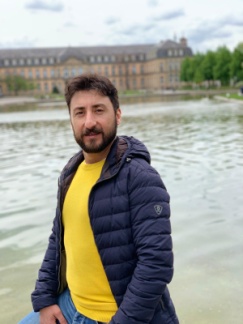 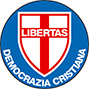 DEMOCRAZIA CRISTIANAsezione RIVOLICORRADO LATINOnato a Siracusa (SR) il 19/12/1977Rivolese dal 1994 diventa parrucchiere aprendo il suo locale in Rivoli dove offre i suoi servizi con passione e dedizione da ormai quasi 20 anni.